附件4：2021年度春季专项奖学金网上申请操作说明网址链接学生申请表：https://ssc.sjtu.edu.cn/f/a128e412学生查看申请进度及打印：https://ssc.sjtu.edu.cn/s/b9f96e6f（或在申请提交成功页面-查看我的数据处打印）学生自主申请学生填写打开【学生申请表：https://ssc.sjtu.edu.cn/f/a128e412】链接，登陆Jaccount，如实填写各项内容。【温馨提示】由于目前系统暂不支持缓存、提交后修改，建议先下载对应的参考表格，准备好需填写内容，一次性填写完毕申请链接后提交。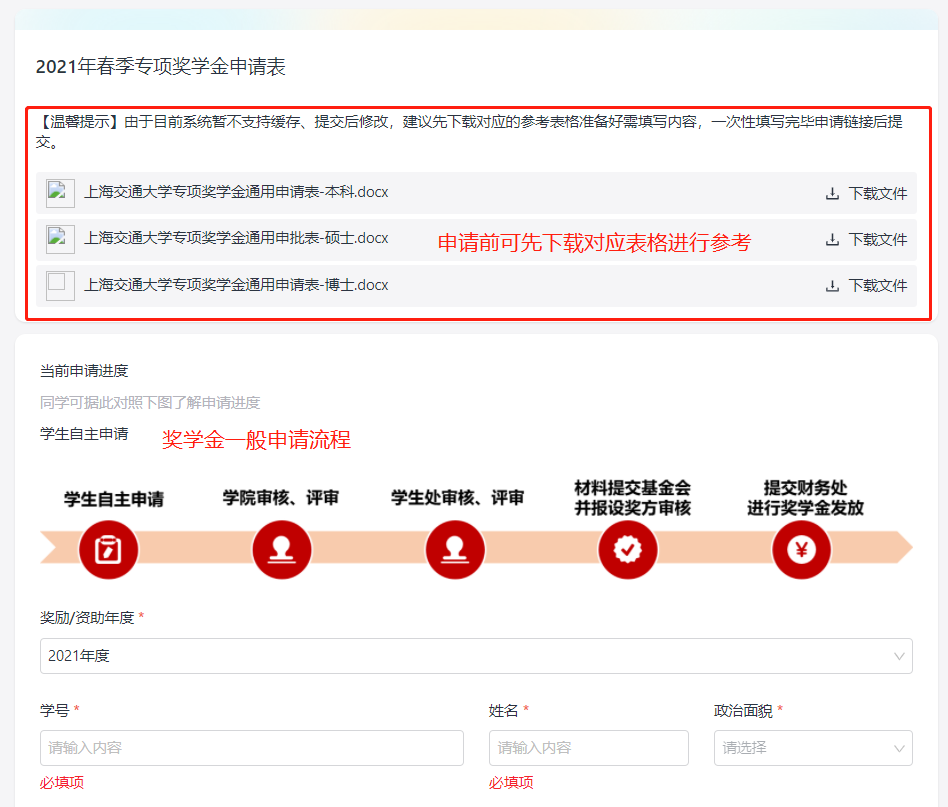 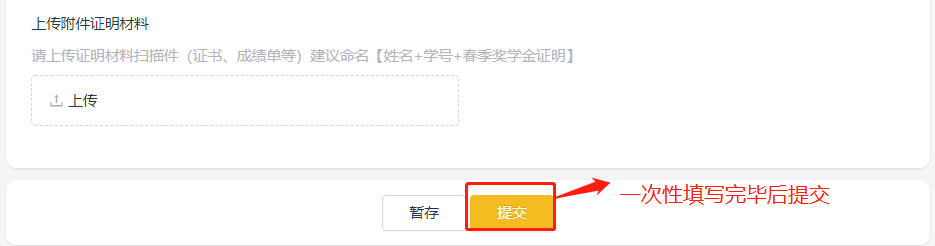 在提交成功页面，点击【查看我的数据】，页面下拉找到申请记录可查看完整申请表单。在表单右下角，点击【…】可导出表单pdf版本，下载pdf或保存pdf页面网址，打印签字后同证明材料纸质版一同提交至院系。注：需专用表格的项目无需打印系统导出的申请表，系统上仅作为校内备案审核，请填写并打印对应项目的专用申请表和申请书。使用通用表格的奖学金申请书已经整合至系统表单中，无需单独提交奖学金申请书。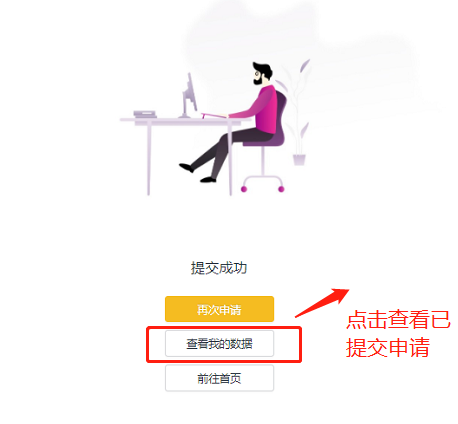 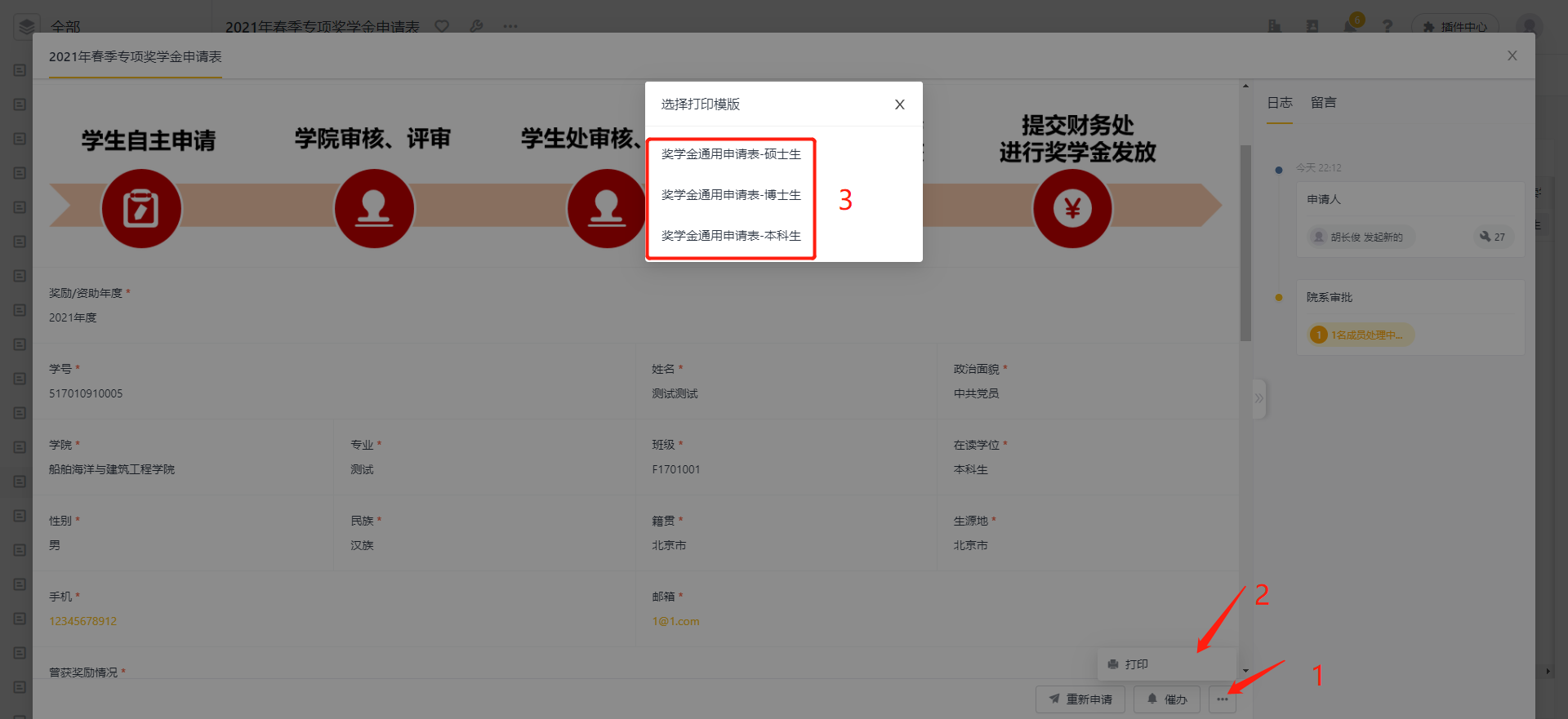 打印申请表或查询进度如申请提交后未找到打印地址或需查询申请审批进度，可打开【学生端查看申请进度及打印：https://ssc.sjtu.edu.cn/s/b9f96e6f】链接。在左侧查询条件输入【学号】【姓名】【手机】，点击【查询】，点击查看申请记录，点击右下角【···】进行打印，选择对应模版，即可下载申请表pdf版本，打印签字后同证明材料纸质版一同提交至院系。注：需专用表格的项目无需打印系统导出的申请表，系统上仅作为校内备案审核，请填写并打印对应项目的专用申请表和申请书。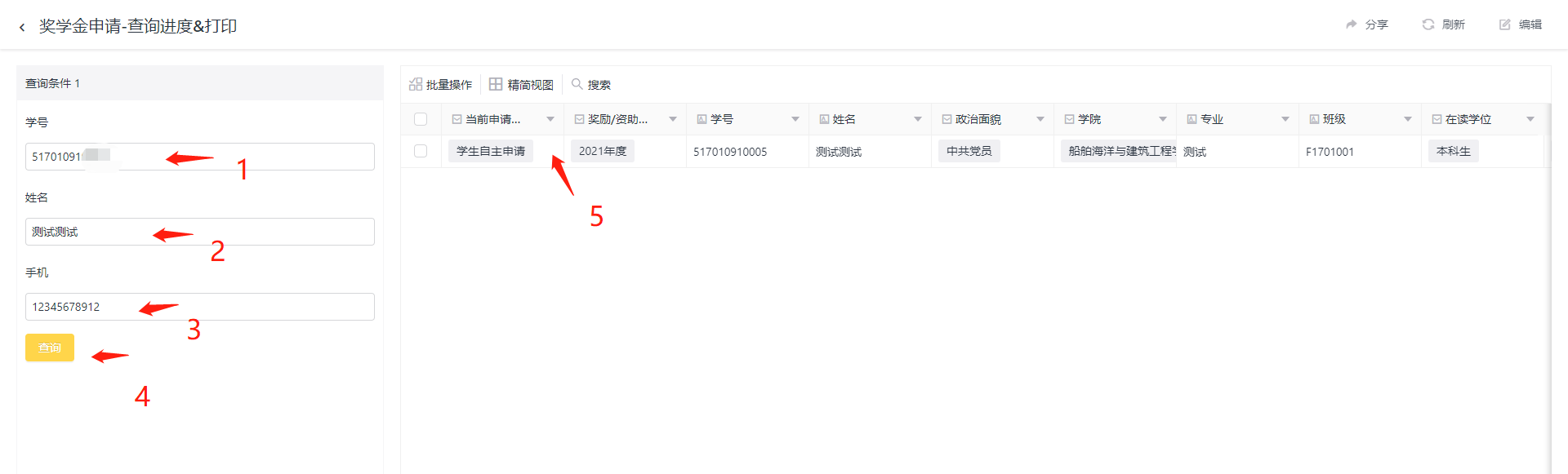 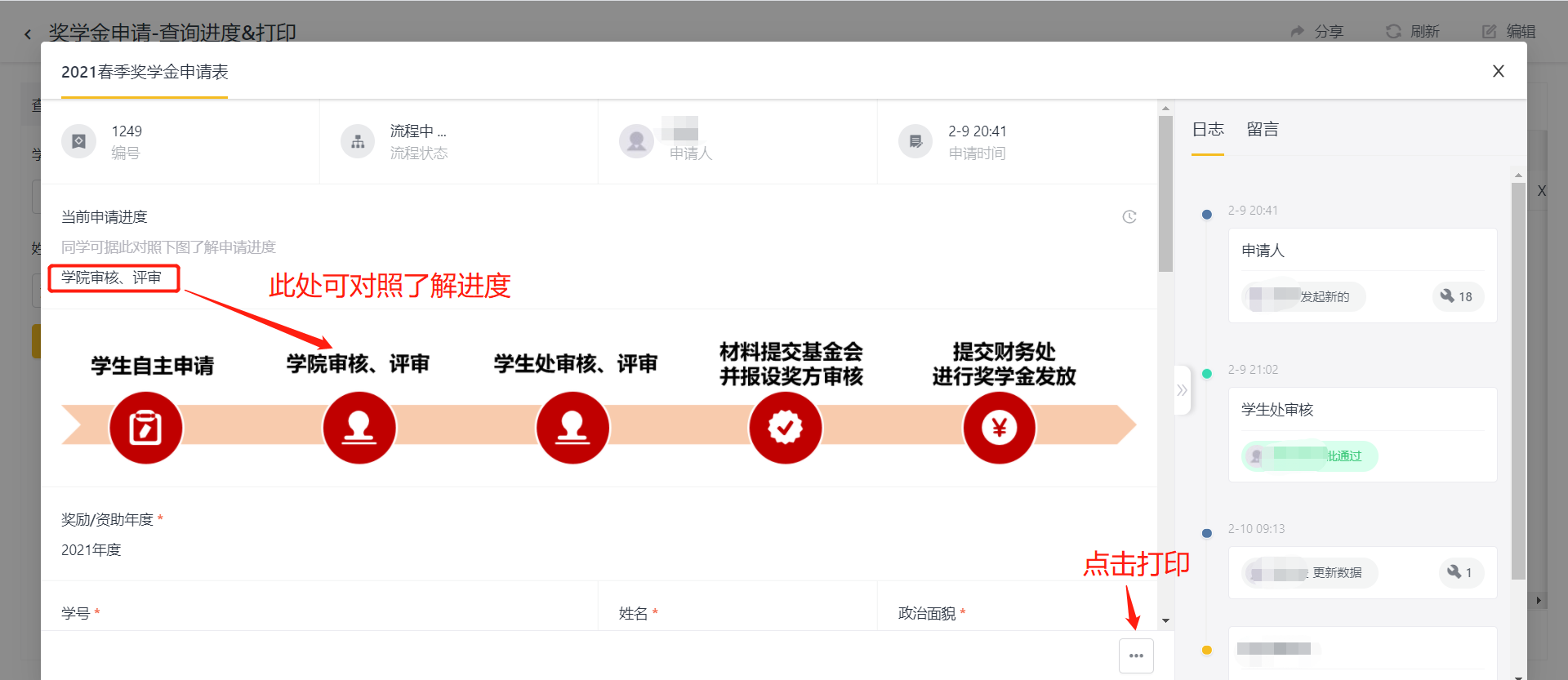 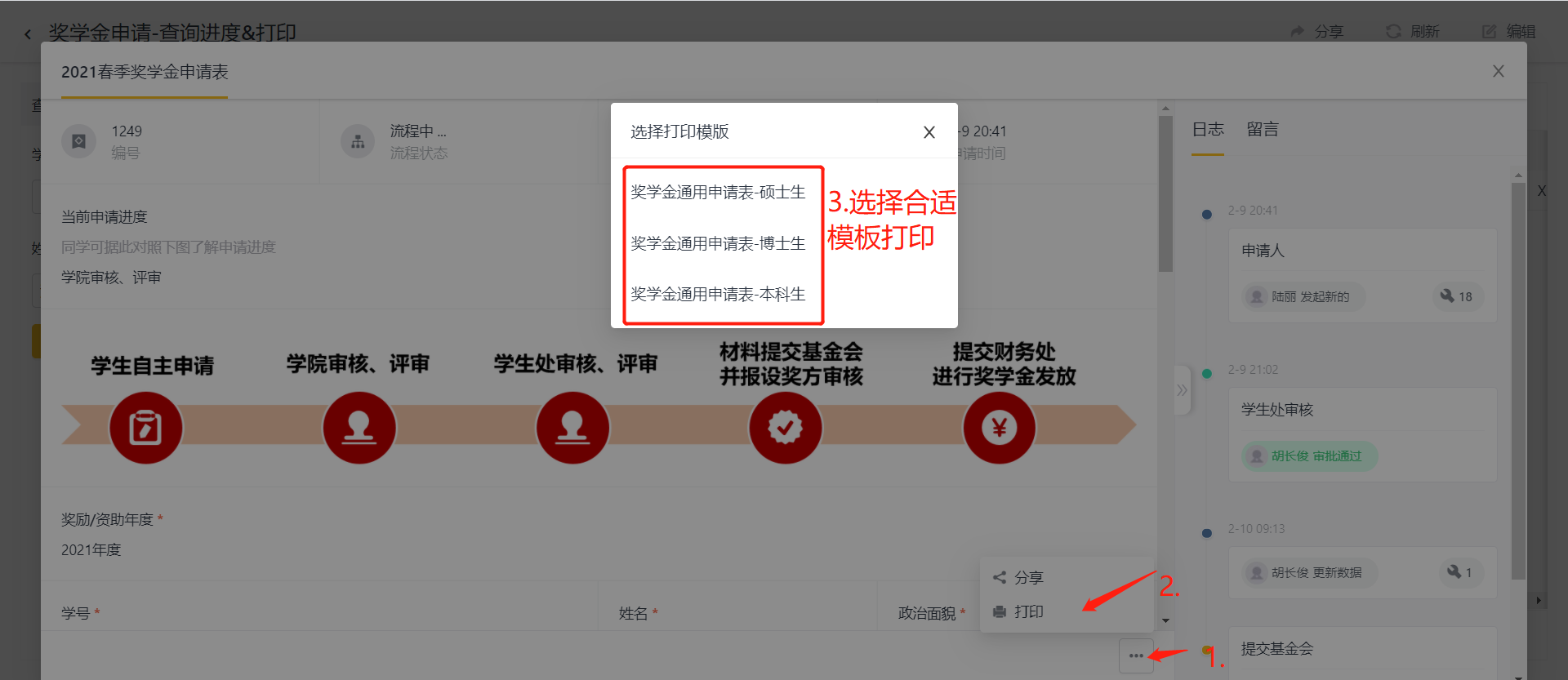 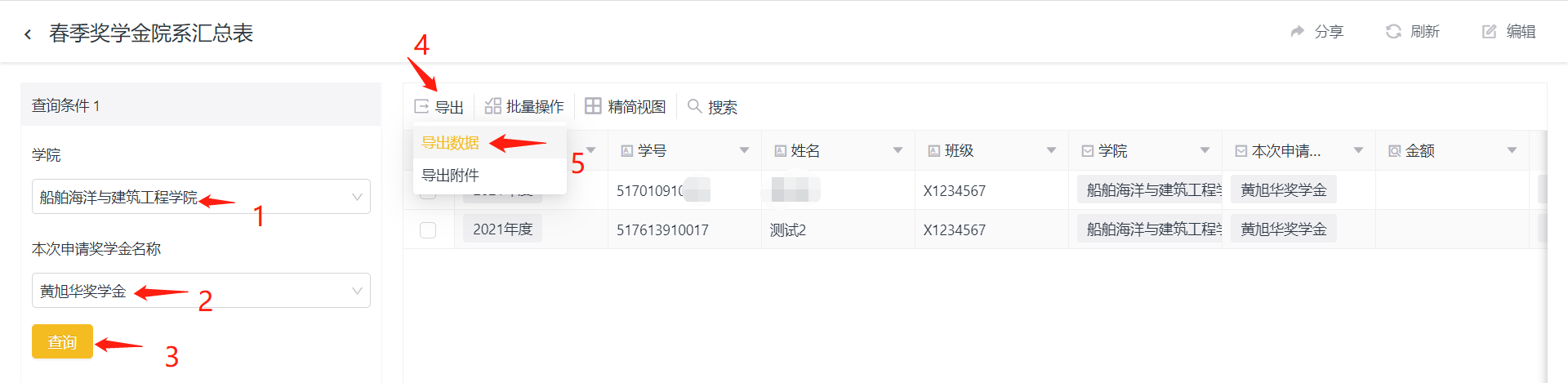 